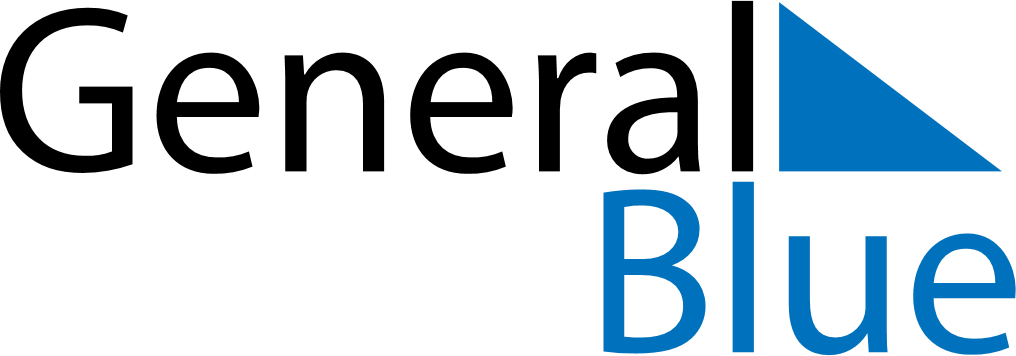 July 2022July 2022July 2022July 2022VenezuelaVenezuelaVenezuelaMondayTuesdayWednesdayThursdayFridaySaturdaySaturdaySunday1223456789910Independence Day11121314151616171819202122232324Birthday of Simón Bolívar2526272829303031